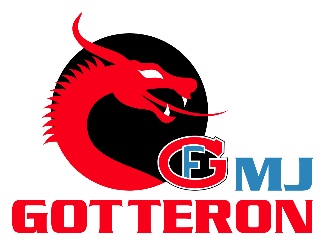 Absence / AbsenzmeldungNom, prénom:Name, Vorname:Équipe, Mannschaft:	Quand es-tu (étais-tu) absent?Wann bist du abwesend (gewesen)?Du, von (Date, Datum):	                     Quelle est la cause de ton absence ?Grund deiner Abwesenheit ?                   École	Blessure			Maladie			Vacance		Autres	Schule	Verletzung	Krankheit	Ferien		Anderes………………………………………………………………………………………………………………………………………………………………………………………………………………………………………………………………………………………………………